Philippine Festival 2022Official ApplicationDeadline: Sunday, July 10th  | 7pm Organization Name: ___________________________________________________________________________________________________Contact Person(s): ____________________________________________________________________________________________________ Name to be printed on your signage: _____________________________________________________________________________________ Phone – Best: ______________________________________ Other: _________________________________ Other: ____________________ Mailing Address: 〒 __________________________________________________________________________________________________*E-Mail - Best: ______________________________________________________ Other: ___________________________________________ *(Please write email address(es) legibly as email correspondence(s) may be used as communications to you by the festival committee) Please describe activities that will take place in your booth or if you have any special needs: _________________________________________ Describe any items that you will have for sale in your booth: ___________________________________________________________________ NOTE: if selling/giving away food or drink items, call for information on Food Committee regulations and approval. Only items approved by the festival may be sold. Website or Social Media Link (ex. https://philippinefestivaljp.com/):_____________________________________________________________ Please note completion of this application does not guarantee acceptance. Sponsorship Committee will review your application and notify you for confirmation of your acceptance within five (5) business working days from the date of application.PLEASE CHOOSE THE APPROPRIATE CATEGORY FOR YOUR BUSINESS  A: _____ Major Sponsor  B: ______ Minor Sponsor C:______ Commercial Vendor   D:______ Food VendorSOUVENIR PROGRAM UPGRADE CHOICESOUVENIR PROGRAM UPGRADE CHOICESOUVENIR PROGRAM UPGRADE CHOICESOUVENIR PROGRAM UPGRADE CHOICE￥120,000 + tax (whole page)￥ 50,000 + tax (1/4 size)￥ 80,000 + tax (1/2 size)￥ 10,000 + tax (One Liner)BANK AND PAYMENT DETAILSPackages are sold on a first come, first served space basis.Please send payments & mail application to:Philippine Festival 2022Account Name: 	Philippine Assistance Group   LOCAL BANK TRANSFER   OVERSEAS BANK TRANSFER   PayPal PAYMENT (On the Philippine Festival website) *Note: Bank transfer fees shall be borne by the Booth Renterse-mail: sponsor@philiippinefestivaljp.com:Webpage: https://philippinefestivaljp.comNo entry will be considered for acceptance unless accompanied by all required forms & fees. By my signature below, I commit to participate in this year’s Philippine Festival in Yoyogi Park, Tokyo. I further acknowledge & certify that I have correctly filled out the vendor application and read ALL festival guidelines & hereby agree to abide by them.Applicant(s) signature (s):  _________________________________________Date:  ________________________For Office Use Only:Date Rec’d: ____ Accept: _____ Reject______  Sec. Bond: _______ Payment Date Rec`d_______ Logo:_______ Finance Com: ______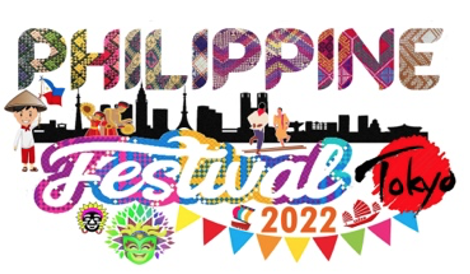 